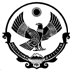 РЕСПУБЛИКА ДАГЕСТАНГОРОДСКОЙ ОКРУГ «ГОРОД КАСПИЙСК»Муниципальное бюджетное общеобразовательное учреждение"Средняя общеобразовательная школа №3                                                имени Гаджибекова А.И."e-mail: school-3-kasp@mail.ruтел.+7(87246) 5-41-28, 5-44-37Состав Попечительского Совета МБОУ «СОШ №3»Джаватов А.Д. – председатель ПС, депутат городского собрания городского округа «Каспийск»Агаев Д.Р. – зам. председателя ПС, Гаджикаибова М.- секретарь ПС, председатель родительского комитета 4а класса;Багавова З.А. – руководитель ШМО, учитель родных языков;Исмаилова С. - председатель родительского комитета 7в класса;Гаджиева А. - председатель родительского комитета 3в класса;Гамзатов  А. -председатель родительского комитета 11в класса;Эмирова М. - председатель родительского комитета 4д класса;Абулпазлуева З.М. – зам. директора по УВР;Балатбекова А.И.– учитель биологии;Агасиева П.М.– учитель родных языков;Меджидов И.М. – учитель ОБЖ;